Иностранный язык:  немецкий язык ДС – 181,ДГ – 183, ДК – 182, ДК-171, ДС-173, ДГ-173, ДС - 171Преподаватель: Арзуманова Е. П. 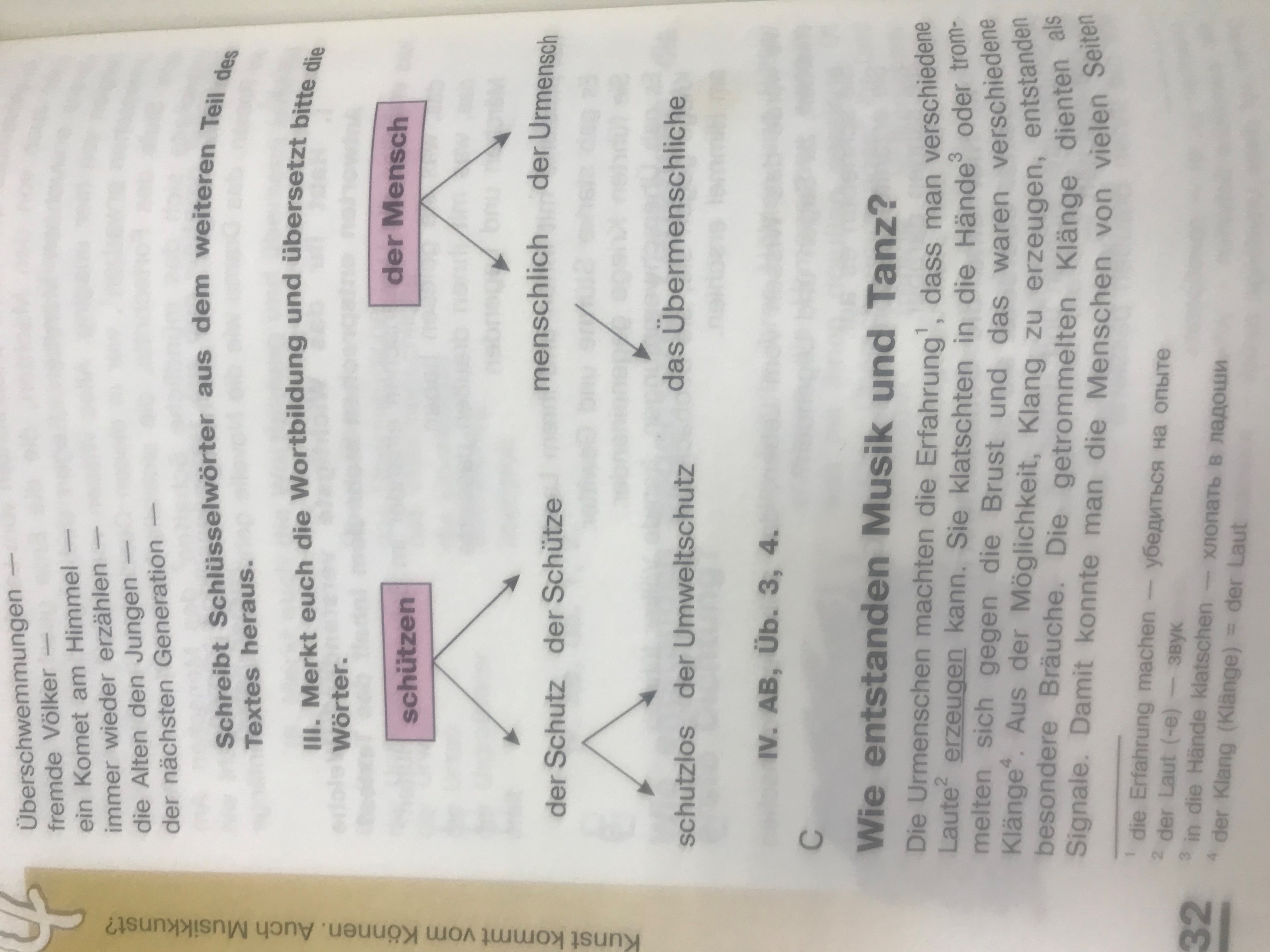 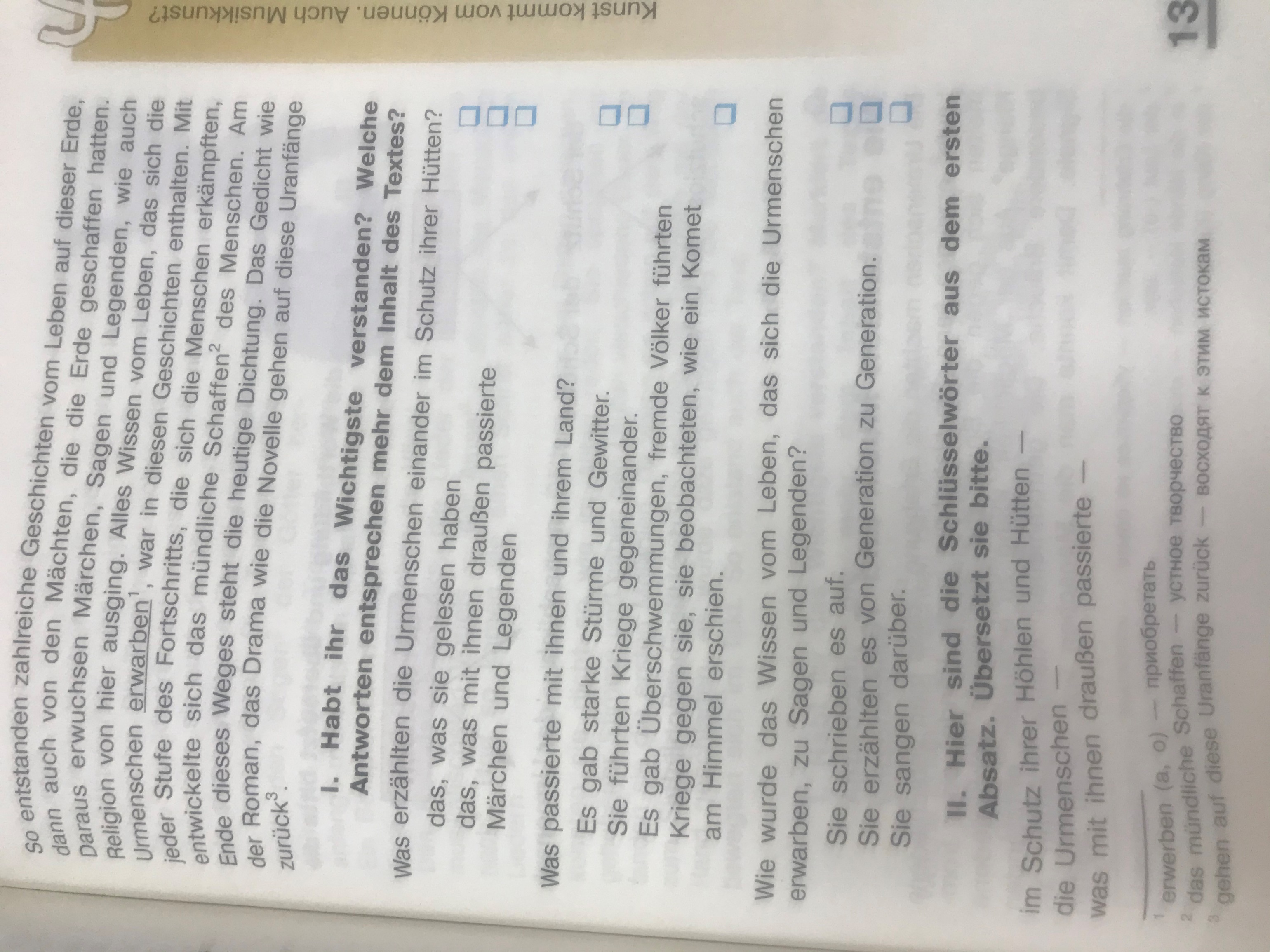 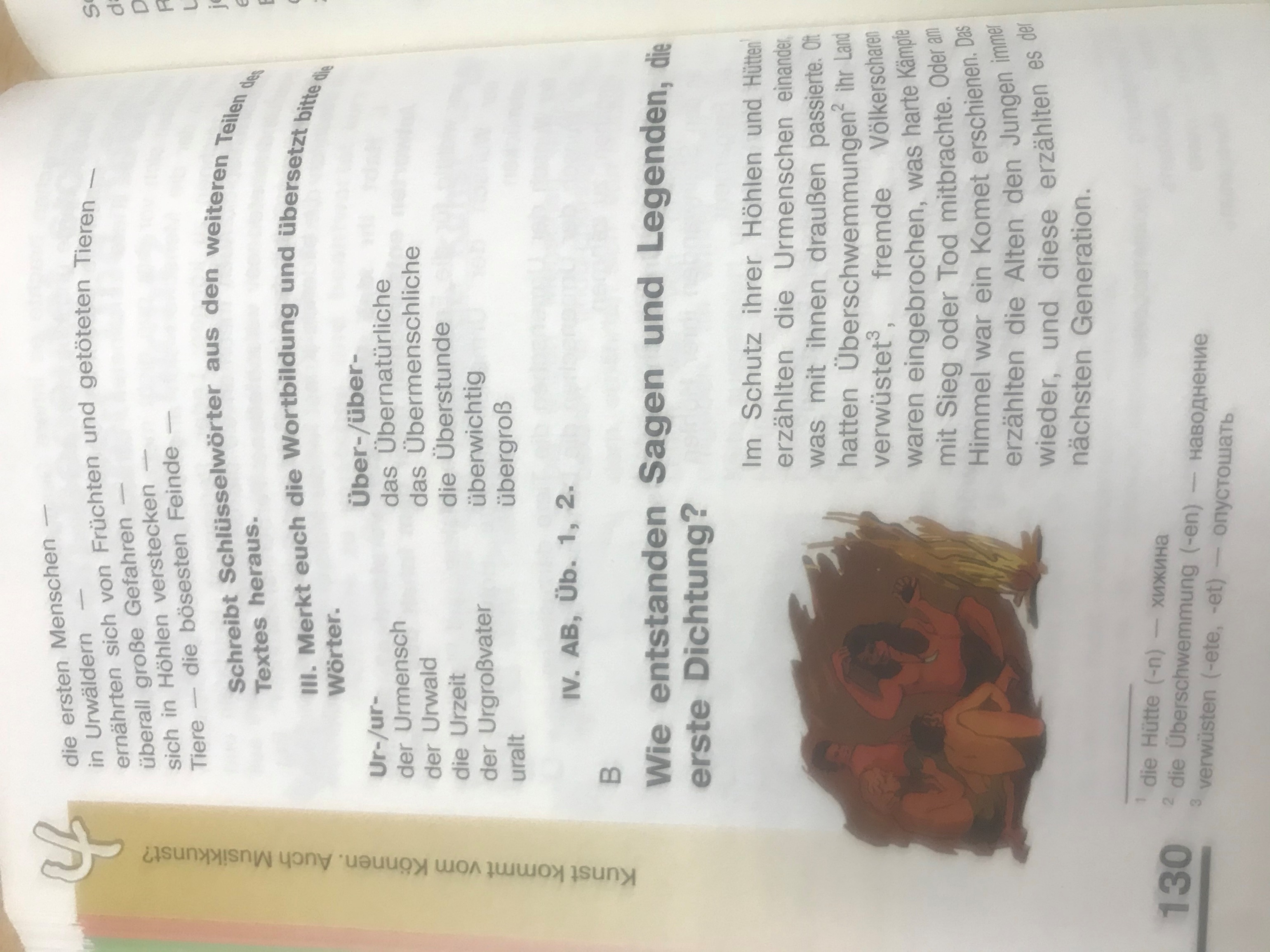 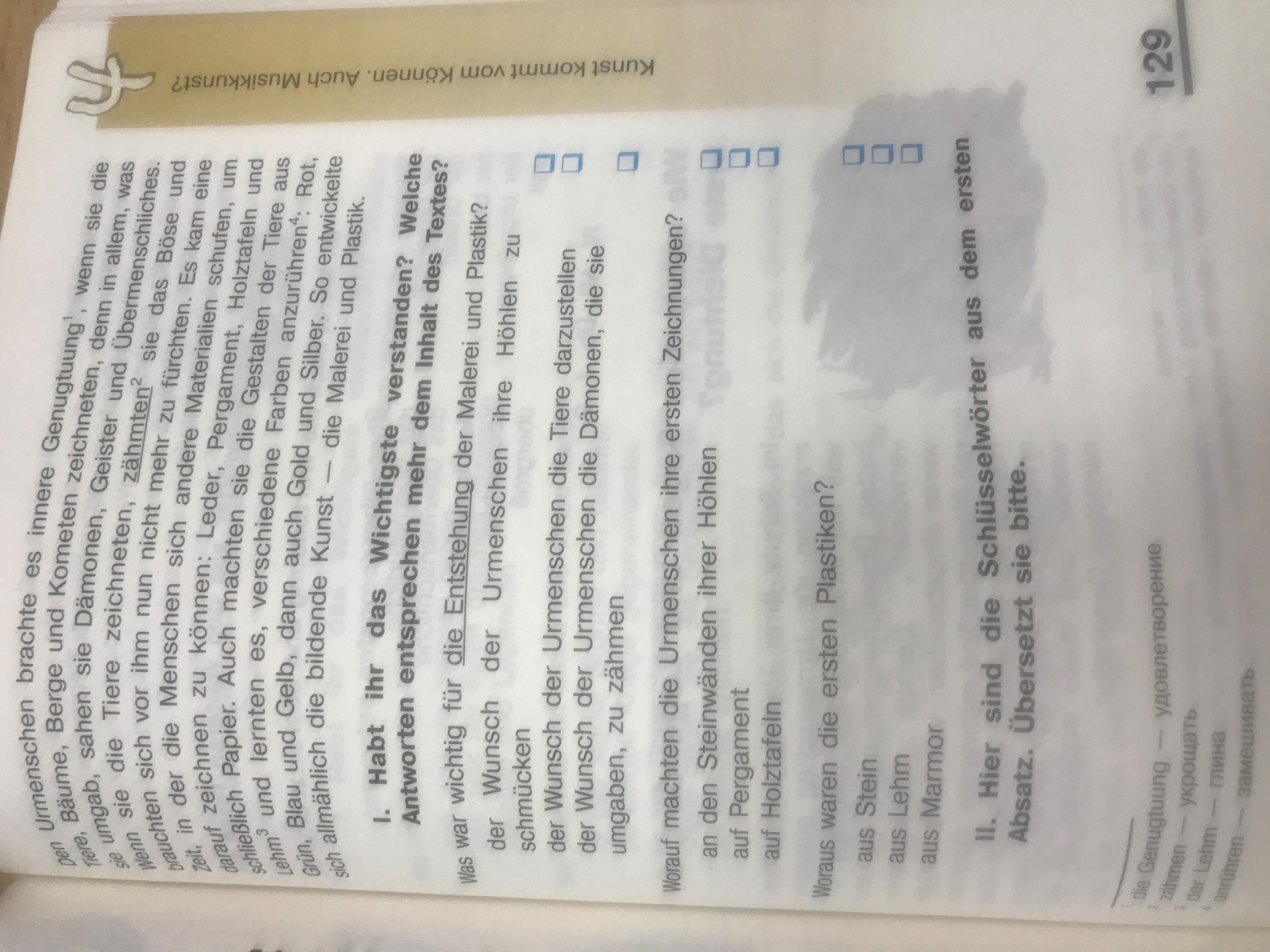 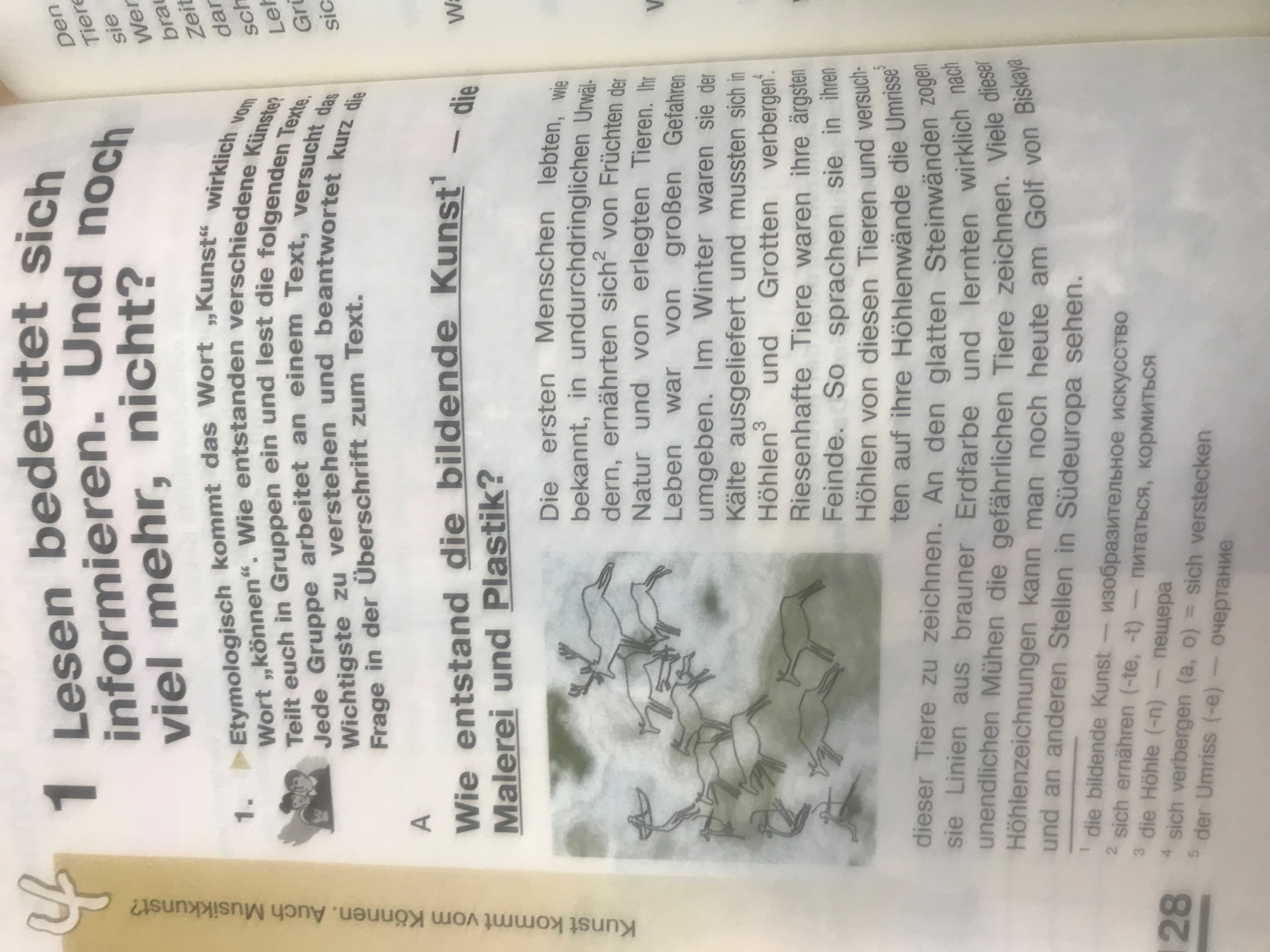 датазаданиекомментарии24.03.2020Стр. 128-129  1 A, IОтветить кратко письменно   на вопрос в заголовке текста31.03.2020Стр 129-130 I, II IIIписьменно07.04.2020Стр 130-132 В, I, II, cПисьменно